Aan: De Directie van Arriva  Nederland        servicekantoor@arriva.nlGouda,   oktober 2020Geachte leden van de Directie,Bij deze vraag ik Uw aandacht voor het navolgende.

Wij, de SP Gouda, hebben in de afgelopen maanden klachten ontvangen van met name oudere mensen wier mobiliteit nog meer beperkt wordt door het uitvallen van de buurtbus Gouda-Reeuwijk.
Onderzoek  naar aanleiding van deze klachten leerde ons dat de buurtbus, als lijndienst die onder Uw regie wordt uitgevoerd, al sedert het begin van de coronacrisis in maart jl. niet meer rijdt.
Argumenten die door U genoemd worden zijn de voor corona noodzakelijke technische aanpassingen en de angst van de vrijwillig chauffeurs om besmet te raken.Navraag bij de gemeente Gouda en de Provincie Zuid Holland maakte duidelijk dat er al die maanden wel een vorm van overleg is, maar niet tot een oplossing is gekomen.
Ter ondersteuning van de o.i. zeer terechte klachten hebben wij op 30 september jl. actie gevoerd op het stationsplein in Gouda, wat vele boze en onbegrijpende reacties richting Arriva opleverde. Ook kregen wij een tweet van Uw bedrijf met daarin, samengevat, de melding dat U Uw best doet.
Het moge duidelijk zijn dat ook wij, als SP Gouda het uitvallen van de buurtbus  onacceptabel vinden. Uw tweet vinden wij bovendien ongeloofwaardig.
Het gaat hier om een publieke voorziening waarvan m.n. oudere mensen afhankelijk zijn om o.a. naar het Groen Hart Ziekenhuis of het NS station Gouda te reizen. Deze mensen zijn door Uw nalatigheid ernstig gedupeerd.
Daar komt bij dat U, conform de afspraken met opdrachtgever de Provincie Zuid-Holland verplicht bent om een volwaardige vaste vervoersvoorziening aan te bieden, tegen gelijke kosten. Voor zover wij hebben kunnen nagaan heeft U ook geen gelijkwaardige  structurele alternatieven aangeboden.U bent een vervoersbedrijf met,  naar eigen zeggen,1500 bussen, 60 touringcars, 147 treinen en 14 waterbussen en 5500 medewerkers.
U moet toch in staat worden geacht om binnen enkele weken een relatief overzichtelijk probleem als de buurtbus Gouda- Reeuwijk op te lossen!U stelt ter onderbouwing van Uw sociale ambities “De bereikbaarheid van dunner bevolkte delen van Nederland is van essentieel belang voor het gevoel van waarde en leefbaarheid”. Met een dergelijke instelling zou U toch al lang het buurtbus vervoer hebben moeten regelen!Dat dit in de afgelopen 7 maanden niet gebeurd is getuigt van gebrek aan goede wil en betrokkenheid.
Blijkbaar gaat bij U rendement boven mensen.Nogmaals, voor ons is dit onacceptabel. Wij verzoeken U dan ook om binnen 2 weken de diensten van de buurtbus of een gelijkwaardige voorziening tussen Gouda en Reeuwijk tegen dezelfde kosten, te hervatten.Hoogachtend,Namens de SP Gouda,
Hans SpijkersHanny van Ede-PasEen afschrift van deze mail zend ik naar onze vertegenwoordiger in de Gemeente Gouda en de Provincie Zuid Holland en de Goudse media.  
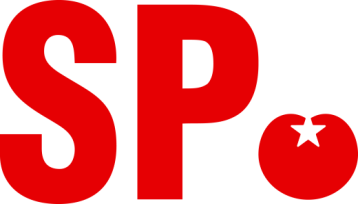 